Attachment C2:NAMCS Draft Ambulatory Care Provider Interview (ACPI)Form Approved: OMB No. 0920-0234 Exp. Date xx/xx/20XX1. 	We have your primary specialty as: {FILL SAMPLED SPECIALTY}. Is this correct? YesNo (Go to question 1a)  	1a. What is your specialty? 1b. Please specify Other Specialty ________________________ 2. 	This survey asks about outpatient care, that is, care for patients receiving health services without admission to a hospital or other facility. Do you directly provide any outpatient care? Yes (Skip to question 4)NoHelp text [paper & Web]  Outpatient care is typically provided to individuals we consider ambulatory patients. Ambulatory patients are patients who are not being seen as inpatients in a hospital, nursing home or other institution. Patients who leave the institution and go to a doctor's office for care are considered to be ambulatory patients. 3. 	Why are you not currently providing any direct outpatient care? Engaged in research, teaching, and/or administrationOnce provided direct outpatient care but now retiredOnce provided direct outpatient care but temporarily not practicing (duration 3+ months)Now not licensed/Never licensed  Something else (please specify): _____________________________ (Skip to question 48) 4. 	Do you see ambulatory patients in any of the following settings?  SELECT ALL THAT APPLY. 5.	At which outpatient setting (1-10) in the previous question do you see the most patients in a typical week? WRITE THE NUMBER LOCATED NEXT TO THE SELECTION MADE._____________________________  6.	What is the street address, city, state, and ZIP Code of your reporting location? What is the e-mail address of the physician to whom this survey was mailed? 7.	During a typical week, approximately how many patient visits do you personally receive at [“your reporting location” OR fill with address from Q6]? Your best single-number estimate is fine. By patient visit, we mean a billable encounter. Include only your visits; unless visits are to another provider supervised by you.__________________________________________________________________________Help text [paper & Web] A typical or normal week is defined by a week that does not include a holiday, vacation, conference, time off, or any other type of non-normal absence.    8.	In this survey, “other providers” mean any individuals administering any type of direct medical, mental, or behavioral health care. At [“your reporting location” OR fill with address from Q6], do you work in a solo medical facility, or do you work with other providers in a partnership, group practice, or in some other way (nonsolo)? Solo (Skip to question 10)NonsoloAt [“your reporting location” OR fill with address from Q6], how many other providers are employed? Do not include interns, residents, fellows, or yourself in the count. Other providers mean any individuals administering any type of direct medical, mental, or behavioral health care. __________________________________________________  Is [“your reporting location” OR fill with address from Q6] a multi- or single-specialty practice? MultiSingleAt [“your reporting location” OR fill with address from Q6], are you a full- or part-owner, employee, independent contractor, or a volunteer? Full-owner (If PA, skip to question 14; otherwise, physicians skip to question 13)	Part-owner	Employee	ContractorVolunteerAt [“your reporting location” OR fill with address from Q6], who owns the practice? Physician/Physician groupAdvanced practice provider/Advanced practice provider group (i.e., advanced practice provider refers to nurse practitioners, PAs (physician assistants/physician associates), or certified nurse midwives)Combination of physicians and advanced practice providersInsurance company, health plan, or HMOHealth centerAcademic medical center or teaching hospitalOther hospitalOther health care corporationOther (please specify): _______________________________________(If PA, skip to question 14; otherwise, physicians go to question 13.)The following questions pertain to [“your reporting location” OR fill with address from Q6].The following questions concern advanced practice providers practicing at [“your reporting location” OR fill with address from Q6]. If the specified type of provider is not practicing at the reporting location, please select “not applicable.” Which of the following types of payment does [“your reporting location” OR fill with address from Q6] accept? SELECT ALL THAT APPLY.Private insurance Medicare MedicaidCHIP Workers’ compensation Self-pay No chargeOther (e.g., car insurance, someone other than patient pays)At [“your reporting location” OR fill with address from Q6], are you, personally, currently accepting new patients? YesNo Don’t know The following questions pertain to [“your reporting location” OR fill with address from Q6].Does [“your reporting location” OR fill with address from Q6] offer COVID-19 vaccinations?YesNo (Skip to question 18)Which vaccine(s) does [“your reporting location” OR fill with address from Q6] offer? SELECT ALL THAT APPLY.Moderna Johnson & Johnson/Janssen Pfizer Other (please specify): ________________Don’t know The following questions pertain to [“your reporting location” OR fill with address from Q6].Does [“your reporting location” OR fill with address from Q6] use an EHR system? Do not include billing record systems. Yes No (Skip to question 20)Don’t know (Skip to question 20) At [“your reporting location” OR fill with address from Q6], what type(s) of telemedicine do you personally use for patient visits? SELECT ALL THAT APPLY.Videoconference software with audio (e.g., Zoom, Webex, FaceTime) Audio without video conference softwareTelemedicine platform NOT integrated with EHR (e.g., Doxy.me) Telemedicine platform integrated with EHR (e.g., update clinical documentation during telemedicine visit) Other tool(s) (please specify): _____________________I don’t use telemedicine for patient visits (Skip to question 23) At [“your reporting location” OR fill with address from Q6] in a typical week, how many of your own visits use telemedicine? NoneSomeMostAllCompared to in-person patient visits, please rate your personal overall satisfaction with using telemedicine for patient visits at [“your reporting location” OR fill with address from Q6]. Very satisfied	Somewhat satisfied Neither satisfied nor dissatisfied	Somewhat dissatisfiedVery dissatisfiedAt [“your reporting location” OR fill with address from Q6], what, if any, issues affect your own use of telemedicine? SELECT ALL THAT APPLY.Limited Internet access and/or speed issues Telemedicine platform not easy to useTelemedicine isn’t appropriate for my specialty/type of patientsLimitations in patients’ access to technology (e.g., smartphone, computer, tablet, Internet) Patients’ difficulty using technology/telemedicine platform Improved reimbursement and relaxation of rules related to use of telemedicine visits The following questions pertain to [“your reporting location” OR fill with address from Q6].At [“your reporting location” OR fill with address from Q6], do you personally see patients during the evening or on weekends? YesNoDon’t knowDoes [“your reporting location” OR fill with address from Q6] set time aside for same day appointments? YesNoDon’t knowOn average, about how long does it take to get an appointment with you for a routine medical exam at [“your reporting location” OR fill with address from Q6]? By “routine medical exam,” we mean any medical care considered “routine” for your specialty.Within 1 week1-2 weeks3-4 weeks1-2 months3 or more monthsDo not provide routine medical examsDon't knowAre you comfortable providing care to a patient in another language? Please include American Sign Language (ASL).Yes	NoAt [“your reporting location” OR fill with address from Q6], how many of your own patients have limited English proficiency? None (Skip to question 31)Some	MostAllDon’t know  What types of materials at [“your reporting location” OR fill with address from Q6], in at least one other language other than English, are available to your own patients? SELECT ALL THAT APPLY. Wellness/Illness related education Patient rights/Informed consent documents Advanced directives Payment Care plan Other (please specify): ___________________No translated materials are available to my patients Don’t know What information does [“your reporting location” OR fill with address from Q6] record on patients’ culture and language characteristics? SELECT ALL THAT APPLY.Nationality/Nativity Primary language Sexual orientationGender identity Race/Ethnicity Religion Income Education Other (please specify):________________________________ We do not collect information related to patient characteristics.(If PA, skip to question 41; otherwise, physicians go to question 32.) The following questions pertain to [“your reporting location” OR fill with address from Q6].At [“your reporting location” OR fill with address from Q6], do you personally currently treat any patients for pain? Yes, I currently treat patients for chronic pain only.Yes, I currently treat patients for both chronic and acute pain.Yes, I currently treat patients for acute pain only.No (Skip to question 39)Don’t know (Skip to question 39)What types of non-opioid medications do you currently recommend to pain patients at [“your reporting location” OR fill with address from Q6]? SELECT ALL THAT APPLY.Acetaminophen Anticonvulsants Antidepressants Benzodiazepines Non-steroidal anti-inflammatory (NSAIDS) Other non-opioid drugsNone of the aboveDon’t know How many of your own pain patients at [“your reporting location” OR fill with address from Q6] are currently being treated with opioids prescribed by you? None (Skip to question 39) A fewSomeAlmost allAllDon’t knowAfter you start opioid therapy on a pain patient at [“your reporting location” OR fill with address from Q6], when do you personally re-evaluate him/her? Within 1 weekWithin 4 weeksWithin 3 monthsWithin 1 yearI don’t re-evaluate patients after starting opioid therapyDon’t knowAt [“your reporting location” OR fill with address from Q6], how many of your own patients are you currently treating for opioid use disorder? None A fewSomeAlmost allAll Don’t knowDoes [“your reporting location” OR fill with address from Q6] have an opioid treatment program where patients could be referred for opioid use disorder? YesNoDon’t know(If physician, skip to 48; otherwise, PAs go to 41.) The following questions pertain to [“your reporting location” OR fill with address from Q6].How long have you practiced in your current specialty? 0-1 years2-4 years5-9 years10-20 years21 or more yearsHow many years have you worked clinically as a PA? 0-1 years2-4 years5-9 years10-20 years21 or more yearsAt [“your reporting location” OR fill with address from Q6], are there supervision/collaboration guidelines describing the types of decisions you can make or activities you can perform without direct physician involvement in your own patients’ care? YesNo Don’t knowAt [“your reporting location” OR fill with address from Q6], do you have your own panel of patients? Yes, entirelyYes, but I also see patients from the practiceNoDon’t knowAt [“your reporting location” OR fill with address from Q6], how are claims submitted most of the time? My NPIA physician’s NPISometimes my own NPI and sometimes a physician’s NPII don’t bill for my medical services Don’t knowAt [“your reporting location” OR fill with address from Q6], which of the following tasks do you personally perform on a regular and ongoing basis? SELECT ALL THAT APPLY.Admissions (i.e., conduct admission history and physical, write admission orders) Develop treatment plans Perform minor surgical procedures Perform non-surgical procedures    Order referrals and consults Order and interpret diagnostic testing and therapeutic modalitiesPerform new patient encounters Perform post-op patient encounters Perform post-op global visits Perform pre-op history and physicals (H&Ps) See consults Prescribe non-schedule medications Prescribe schedule (II-V) medications Order durable medical equipment (DME) See urgent visits Other (please specify): _______________________At [“your reporting location” OR fill with address from Q6], are there any major activities that you are personally qualified to perform but must refer out to another provider to perform? Specify___________________________________________________________Are you of Hispanic, Latino/a, or Spanish origin? SELECT ALL THAT APPLY.No, not of Hispanic, Latino/a, or Spanish origin Yes, Mexican, Mexican American, Chicano/a Yes, Puerto Rican Yes, Cuban Yes, Another Hispanic, Latino/a, or Spanish origin What is your race? SELECT ALL THAT APPLY.White Black or African American American Indian or Alaska Native Asian Indian Chinese Filipino Japanese Korean Vietnamese Other Asian Native Hawaiian Guamanian or Chamorro Samoan Other Pacific Islander Are you... SELECT ALL THAT APPLY.MaleFemaleAnother sex or genderWho completed this survey? SELECT ALL THAT APPLY.The provider to whom the survey was addressed Office staff Other PA SpecialtiesPHYSICIAN SpecialtiesAddiction Medicine (Skip to question 2)..Other (Go to question 1b)..Vascular Surgery (Skip to question 2)Adult Cardiothoracic Anesthesiology (Skip to question 2)..Other Specialty (Go to question 1b)..Vascular Surgery (Skip to question 2)Setting Name1. Private solo or group practice2. Freestanding clinic or Urgent Care Center(e.g., Concentra Urgent Care, Patient First, NextCare Urgent Care, FastMed Urgent Care)3. Health Center (e.g., Federally Qualified Health Center [FQHC], federally funded clinics or “look-alike” clinics)4. Mental health center5. Government clinic that is not federally funded (e.g., state, county, city, maternal and child health, etc.)6. Family planning clinic (including Planned Parenthood)7. Integrated Delivery System, Health maintenance organization, health system or other prepaid practice (e.g., Kaiser Permanente)8. Faculty practice plan (i.e., an organized group of physicians and other health care professionals that treats patients referred to an academic medical center)9. Retail health clinic (e.g., CVS MinuteClinic, Walgreen’s Healthcare Clinics, Kroger’s Little Clinic)10. Hospital outpatient department11. Hospital emergency department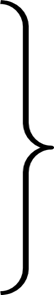 If you select 
only 11, 12, 13, 14, 15 or 16 Skip to question 4812. Ambulatory surgery center/surgicenterIf you select 
only 11, 12, 13, 14, 15 or 16 Skip to question 4813. Industrial outpatient facilityIf you select 
only 11, 12, 13, 14, 15 or 16 Skip to question 4814. Federal government clinics (e.g., Veterans Affairs, military only clinics)If you select 
only 11, 12, 13, 14, 15 or 16 Skip to question 4815. Institutional facilityIf you select 
only 11, 12, 13, 14, 15 or 16 Skip to question 4816. None of the aboveIf you select 
only 11, 12, 13, 14, 15 or 16 Skip to question 48For the rest of the survey, we will refer to this as “your reporting location.”Street: _______________________ City: ________________State: _______________________________ZIP Code: _______________E-mail Address: _______________________E-mail Address: _______________________Workforce, Revenue, & Compensation QuestionsAlwaysSometimesNeverDon’t knowNot applicableDo PAs bill for services using their own NPI number? Do Nurse Practitioners bill for services using their own NPI number? Do Certified Nurse Midwives bill for services using their own NPI number? Do Clinical Nurse Specialists bill for services using their own NPI number?Do Certified Registered Nurse Anesthetists bill for services using their own NPI number? COVID-19 QuestionsElectronic Health Records and TelemedicineDoes [“your reporting location” OR fill with address from Q6] use an EHR to…? YesNoDon’t knowRecord social determinants of health (e.g., employment, education, race/ethnicity, language and literacy skills)?Record behavioral determinants of health (e.g., tobacco use, physical activity, alcohol use, drug use, diet)? Order prescriptions? Send prescriptions electronically to the pharmacy? Health Equity and Language Barriers When you use interpreters at [“your reporting location” OR fill with address from Q6], how often do you personally use each type?OftenSometimesRarelyNeverDon’t know Staff/contractor trained as a medical interpreter Bilingual Staff (not formally trained as an interpreter)Patient’s relative or friend Language translation service (iPad/phone-based)Physician Only: Pain Treatment and Treatment with OpioidsWhen managing your own pain patients at [“your reporting location” OR fill with address from Q6], how often do you…NeverRarelySometimesOftenAlwaysDon’t knowNot applicableEstablish treatment goals with your recently diagnosed pain patients (e.g., less pain, improved function, increased social activities, better sleep quality, etc.)?Recommend non-pharmacological approaches to your recently diagnosed pain patients before or instead of opioid therapy? Prior to starting opioids for pain management at [“your reporting location” OR fill with address from Q6], how often do you personally do the following?NeverRarelySometimesOftenAlwaysDon’t know Screen patients for depression and other mental health disorders. Discuss risks and benefits of using opioids for pain treatment. When prescribing opioid therapy to your pain patients at [“your reporting location” OR fill with address from Q6], how often do you personally …NeverRarelySometimesOftenAlwaysDon’t knowNot ApplicablePerform substance abuse risk assessment before prescribing opioids (e.g., CAGE, COWS, TAPS)?Establish an opioid treatment plan with your patients? Review the patient’s history of abuse?Perform a urine toxicology screening before starting opioid therapy?Review your state’s prescription drug monitoring program database (PDMP)?Prescribe naloxone to patients receiving opioids?Perform a random urine toxicology screening quarterly for long-term opioid therapy?PA Only: Autonomy QuestionsProvider Demographics